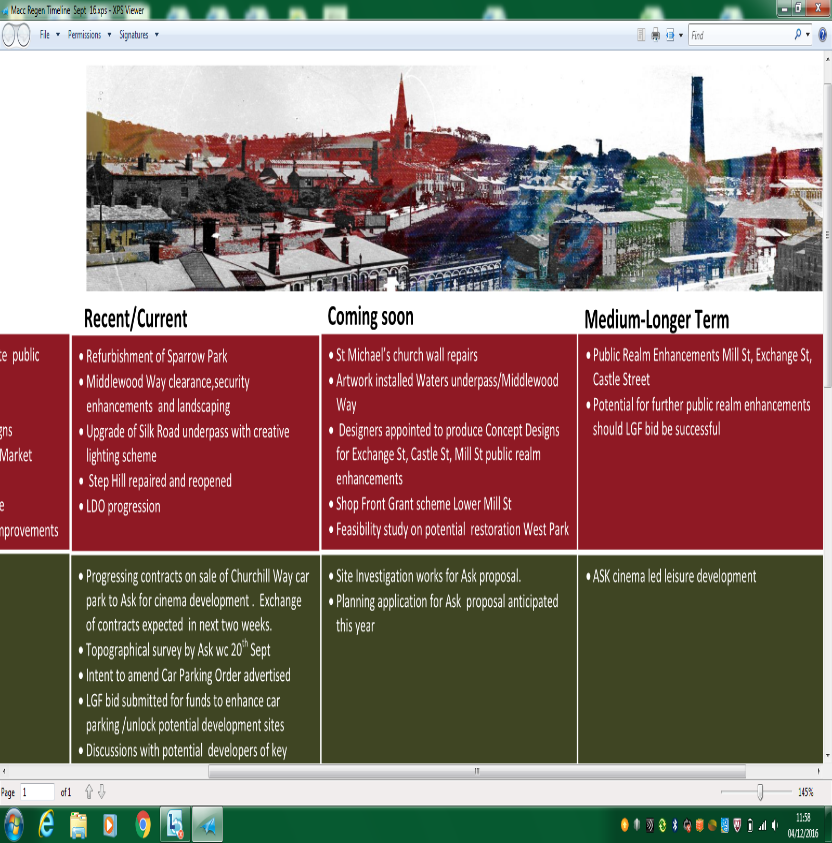 Macclesfield Town Centre Recovery Working GroupMinutes of the meeting held on 30th March 2021.Present:Abi Sherratt							Macclesfield Town CouncilAoife Middlemass						CVSCECllr Fiona Wilson 						Macclesfield Town CouncilCllr Janet Jackson MBE (Co-Chair) 			Macclesfield Town CouncilCllr Liz Brathwaite				 		Cheshire East CouncilDr Evi Girling 						Keele UniversityEmma Anderson 						Macclesfield MuseumsLaura Smith 							Macclesfield Town CouncilMatthew Baqueriza-Jackson (Co – Chair) 		Make it MacclesfieldJustine Gore 						Peaks and Plains Housing TrustApologies:Jo Wise 							Cheshire East CouncilCllr Nick Mannion 						Cheshire East CouncilWelcome from Co/ChairsCllr Jackson welcomed and thanked the group. 2	Updates on Member organisations endorsement of the planAll working group member organisations have endorsed the plan, apart from:Silk Museums have it on their agenda 1/04/21CVSCE – to confirm3 	Updates on Subgroups and actions on the planCommunicationThe first Communication sun group meeting has taken place.Outdoor EatingMeeting set for 14th April 2021. Outdoor eating area at beginning of Market Square can go ahead with funding from MTC for Planters and tables, and support from CEC, with licensing and moving car park spaces. MHA will project manage.Community ResponseLarger group still to be set up. MTC and CVSCE are holding a ‘get together’ virtually by zoom for Voluntary sector 19th May.Eco SummitSet for 15th May 2021. Organised by MTC and Macctastic.This recovery working group will have a session, to present the plan, with the aim to create a subgroup.Update on actions on plan: Group updated actions in progress on the plan. MBJ will update and LS and MBJ will produce updates to all mailing list contacts.Updates from last meetingJW to update on criteria for levelling up and LEP funding.JW was not present but has emailed over information.Chewing gum campaign to be run by MTC. LS and AS are procuring items from Keep Britain Tidy.MBJ and LS to update all on the mailing list.Updated in previous item.Invite David Rutley to a Working Group MeetingInvite will be made in due course.Discussion on Town HallMany interested residents and organisations in the town contact member organisations about the use of the Town Hall building. It is owned by CEC, who use the building for various meetings, weddings and events. It also houses MTC.The working group decided try and bring together interested parties for discussion. This would include CEC as the owners of the building.It would be desirable to hold this meeting once the CEC Asset Transfer Policy has been approved, however we would aim for end May 2021.Next Steps/ActionsHold all sub group meetingsUpdate mailing list membersOrganise Town Hall discussionMembers to try to attend the LEP Consultations.Date of next meeting26th April 10.30am